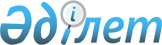 Об утверждении Плана мероприятий на 2009-2011 годы по реализации Стратегии индустриально-инновационного развития Республики Казахстан на 2003-2015 годы
					
			Утративший силу
			
			
		
					Постановление Правительства Республики Казахстан от 25 февраля 2009 года № 219. Утратило силу постановлением Правительства Республики Казахстан от 22 декабря 2010 года № 1396

      Сноска. Утратило силу постановлением Правительства РК от 22.12.2010 N 1396 (вводится в действие со дня первого официального опубликования).      В целях реализации Указа Президента Республики Казахстан от 17 мая 2003 года № 1096 "О Стратегии индустриально-инновационного развития на 2003-2015 годы" Правительство Республики Казахстан ПОСТАНОВЛЯЕТ: 



      1. Утвердить прилагаемый План мероприятий на 2009-2011 годы по реализации Стратегии индустриально-инновационного развития Республики Казахстан на 2003-2015 годы (далее - План). 



      2. Центральным и местным исполнительным органам, государственным органам, непосредственно подчиненным и подотчетным Президенту Республики Казахстан, национальным компаниям и акционерным обществам представлять информацию о ходе выполнения Плана в Министерство индустрии и торговли Республики Казахстан два раза в год, к 10 января и к 10 июля, по итогам полугодия. 



      3. Министерству индустрии и торговли Республики Казахстан представлять сводную информацию о ходе выполнения Плана в Правительство Республики Казахстан два раза в год, к 25 января и к 25 июля, по итогам полугодия. 



      4. Контроль за исполнением настоящего постановления возложить на Министра индустрии и торговли Республики Казахстан Школьника B.C. 



      5. Настоящее постановление вводится в действие со дня подписания.       Премьер-Министр 

      Республики Казахстан                       К. Масимов Утвержден          

постановлением Правительства 

Республики Казахстан     

от 25 февраля 2009 года № 219 

                                План 

           мероприятий на 2009-2011 годы по реализации 

       Стратегии индустриально-инновационного развития 

              Республики Казахстан на 2003-2015 годы 

      * суммы расходов по республиканскому бюджету на 2009-2011 годы 

являются предварительными и будут определяться бюджетной комиссией 

по формированию республиканского бюджета на соответствующие годы в 

соответствии с Бюджетным кодексом Республики Казахстан; 

Примечание: расшифровка аббревиатур: МЗ               - Министерство здравоохранения Республики Казахстан 

МИД              - Министерство иностранных дел Республики Казахстан 

МИТ              - Министерство индустрии и торговли Республики 

                   Казахстан 

МКИ              - Министерство культуры и информации Республики 

                   Казахстан 

МОН              - Министерство образования и науки Республики 

                   Казахстан 

МООС             - Министерство охраны окружающей среды Республики 

                   Казахстан 

МСХ              - Министерство сельского хозяйства Республики 

                   Казахстан 

МТК              - Министерство транспорта и коммуникаций Республики 

                   Казахстан 

МТС              - Министерство туризма и спорта Республики 

                   Казахстан 

МТСЗН            - Министерство труда и социальной защиты населения 

                   Республики Казахстан 

МФ               - Министерство финансов Республики Казахстан 

МЭБП             - Министерство экономики и бюджетного планирования 

                   Республики Казахстан 

МЭМР             - Министерство энергетики и минеральных ресурсов 

                   Республики Казахстан 

МЮ               - Министерство юстиции Республики Казахстан 

МЧС              - Министерство по чрезвычайным ситуациям Республики 

                   Казахстан 

МО               - Министерство обороны Республики Казахстан 

МВД              - Министерство внутренних дел Республики Казахстан 

КНБ              - Комитет национальной безопасности Республики 

                   Казахстан 

НБ               - Национальный Банк Республики Казахстан 

АБЭКП            - Агентство Республики Казахстан по борьбе с 

                   экономической и коррупционной преступностью 

                   (финансовая полиция) 

АДГС             - Агентство по делам государственной службы 

                   Республики Казахстан 

АУЗР             - Агентство Республики Казахстан по управлению 

                   земельными ресурсами 

АИС              - Агентство Республики Казахстан по информатизации 

                   и связи 

АРЕМ             - Агентство Республики Казахстан по регулированию 

                   естественных монополий 

АЗК              - Агентство Республики Казахстан по защите 

                   конкуренции 

АФН              - Агентство Республики Казахстан по регулированию 

                   и надзору финансового рынка и финансовых 

                   организаций 

НКА              - Национальное космическое агентство Республики 

                   Казахстан 

КТРМ             - Комитет технического регулирования и метрологии 

                   Министерства индустрии и торговли Республики 

                   Казахстан 

РГП "АММТП"      - Республиканское государственное предприятие 

                   "Актауский международный морской торговый порт" 

РГП "НЦКПМС"     - Республиканское государственное предприятие 

                   "Национальный центр комплексной переработки 

                   минерального сырья" 

АО "ФНБ          - акционерное общество "Фонд национального 

"Самрук-Казына"    благосостояния "Самрук-Казына" 

АО "НХ "КазАгро" - акционерное общество "Национальный холдинг 

                   "КазАгро" 

АО "ННТХ         - акционерное общество "Национальный научно- 

"Парасат"          технологический холдинг "Парасат" 

АО "Национальный - акционерное общество "Национальный медицинский 

медицинский        холдинг" 

холдинг" 

АО "ЦРТП"        - акционерное общество "Центр развития торговой 

                   политики" 

АО "НИТ"         - акционерное общество "Национальные информационные 

                   технологии" 

ЕБРР             - Европейский банк реконструкции и развития 

ООП              - отраслевые объединения предпринимателей 

СМИ              - средства массовой информации 

СЭЗ              - свободная экономическая зона 

СОЗ              - стойкие органические загрязнения 

ГЭС              - гидроэлектростанция 

ТЭС              - теплоэлектростанция 

кВ               - киловольт 

НЭС              - национальная электрическая сеть 

ПС               - подстанция 

ТЭО              - технико-экономическое обоснование 

АО               - акционерное общество 
					© 2012. РГП на ПХВ «Институт законодательства и правовой информации Республики Казахстан» Министерства юстиции Республики Казахстан
				№ 

п/п Мероприятие Форма завершения Ответ- 

ственные 

за испол- 

нение Сроки испол- 

нения Предполагаемые расходы 

(млн. тенге)* Предполагаемые расходы 

(млн. тенге)* Предполагаемые расходы 

(млн. тенге)* Предполагаемые расходы 

(млн. тенге)* Источ- 

ники 

финанси- 

рования № 

п/п Мероприятие Форма завершения Ответ- 

ственные 

за испол- 

нение Сроки испол- 

нения 2009 г. 2010 г. 2011 г. Всего Источ- 

ники 

финанси- 

рования 1 2 3 4 5 6 7 8 9 10 1. Стимулирование повышения конкурентоспособности предприятий несырьевого 

сектора 1. Стимулирование повышения конкурентоспособности предприятий несырьевого 

сектора 1. Стимулирование повышения конкурентоспособности предприятий несырьевого 

сектора 1. Стимулирование повышения конкурентоспособности предприятий несырьевого 

сектора 1. Стимулирование повышения конкурентоспособности предприятий несырьевого 

сектора 1. Стимулирование повышения конкурентоспособности предприятий несырьевого 

сектора 1. Стимулирование повышения конкурентоспособности предприятий несырьевого 

сектора 1. Стимулирование повышения конкурентоспособности предприятий несырьевого 

сектора 1. Стимулирование повышения конкурентоспособности предприятий несырьевого 

сектора 1. Стимулирование повышения конкурентоспособности предприятий несырьевого 

сектора Аналитическое и информационное обеспечение Аналитическое и информационное обеспечение Аналитическое и информационное обеспечение Аналитическое и информационное обеспечение Аналитическое и информационное обеспечение Аналитическое и информационное обеспечение Аналитическое и информационное обеспечение Аналитическое и информационное обеспечение Аналитическое и информационное обеспечение Аналитическое и информационное обеспечение 1 Освещение в 

средствах 

массовой 

информации 

сведений о 

принятых мерах 

и достигнутых 

результатах в 

рамках 

реализации 

Стратегии 

индустриально- 

инновационного 

развития на 

2003-2015 годы Медиа-план МКИ, МИТ, 

акимы 

областей, 

г.г. 

Астаны и 

Алматы К 25 

июля 

2009 

года В пределах средств, 

предусмотренных на реализацию 

бюджетной программы 025 

«Проведение государственной 

информационной политики» В пределах средств, 

предусмотренных на реализацию 

бюджетной программы 025 

«Проведение государственной 

информационной политики» В пределах средств, 

предусмотренных на реализацию 

бюджетной программы 025 

«Проведение государственной 

информационной политики» В пределах средств, 

предусмотренных на реализацию 

бюджетной программы 025 

«Проведение государственной 

информационной политики» Респуб- 

ликан- 

ский 

бюджет 2 Выпуск 

справочников 

«Investors 

Guide», 

содержащих 

информацию о 

бизнес-климате 

в Казахстане 

для распростра- 

нения среди 

потенциальных 

инвесторов Журнал МИТ К 25 

июля 

еже- 

годно 8,025 8,587 9,188 25,8 Респуб- 

ликан- 

ский 

бюджет 3 Обеспечение 

загранучрежде- 

ний Республики 

Казахстан 

информацией об 

инвестиционных 

возможностях и 

о деловом за- 

конодательстве 

Республики 

Казахстан на 

английском 

языке Информация 

загран- 

учреждениям 

Республики 

Казахстан МИД, 

заинтере- 

сованные 

государ- 

ственные 

органы К 10 

января 

еже- 

годно - - - - Не тре- 

буются 4 Проведение 

анализа участия 

национальных 

компаний в 

реализации 

Стратегии 

индустриально- 

инновационного 

развития на 

2003-2015 годы, 

в том числе 

инвестиционных 

проектов Информация 

в МИТ МЭБП, АО 

«ФНБ 

«Самрук- 

Казына» 

(по согла- 

сованию), 

АО «ННТХ 

«Парасат» 

(по согла- 

сованию), 

АО «НХ 

«КазАгро» 

(по согла- 

сованию) К 10 

января 

еже- 

годно - - - - Не тре- 

буются Развитие базовых отраслей промышленности Развитие базовых отраслей промышленности Развитие базовых отраслей промышленности Развитие базовых отраслей промышленности Развитие базовых отраслей промышленности Развитие базовых отраслей промышленности Развитие базовых отраслей промышленности Развитие базовых отраслей промышленности Развитие базовых отраслей промышленности Развитие базовых отраслей промышленности 1 Проведение 

анализа 

развития 

обрабатывающих 

отраслей 

промышленности Информация в 

Правительство 

Республики 

Казахстан МИТ 

(созыв), 

заинтере- 

сованные 

государ- 

ственные 

органы, 

акимы 

областей, 

г.г. 

Астаны и 

Алматы К 25 

января 

еже- 

годно - - - - Не тре- 

буются 2 Определение 

перспективных 

направлений 

развития горно- 

металлургичес- 

кой отрасли в 

условиях миро- 

вого финансо- 

вого кризиса Информация в 

Правительство 

Республики 

Казахстан МИТ 

(созыв), 

АО «ННТХ 

«Парасат» 

(по согла- 

сованию) К 25 

июля 

2009 

года - - - - Не тре- 

буются 3 Предоставление 

согласованных 

предложений по 

внедрению 

эффективных 

технологий по 

комплексной 

переработке 

минерального и 

некондиционного 

сырья Информация в 

Правительство 

Республики 

Казахстан МИТ 

(созыв), 

МЭМР, 

МООС, РГП 

«НЦКПМС», 

АО «ННТХ 

«Парасат» 

(по согла- 

сованию), 

предприя- 

тия горно- 

металлур- 

гического 

сектора 

(по согла- 

сованию) К 25 

января 

2010 

года - - - - Не тре- 

буются 4 Предоставление 

предложений по 

мерам, 

направленным на 

развитие маши- 

ностроительной 

отрасли, исходя 

из анализа 

проблем и 

перспектив раз- 

вития отрасли Предложения в 

Правительство 

Республики 

Казахстан МИТ 

(созыв), 

АО «ФНБ 

«Самрук- 

Казына» 

(по согла- 

сованию) К 25 

июля 

2009 

года - - - - Не тре- 

буются 5 С целью 

поддержки и 

развития 

отечественных 

производств 

обеспечить 

использование 

средств 

национальных 

компаний и 

государственных 

органов для 

размещения 

заказов на 

отечественных 

предприятиях Отчет в 

Правительство 

Республики 

Казахстан МИТ 

(созыв), 

МФ, МСХ, 

МЭМР, МТК, 

МЭБП, АО 

«ФНБ 

«Самрук- 

Казына» 

(по согла- 

сованию) К 25 

июля 

еже- 

годно - - - - Не тре- 

буются 6 Принятие мер 

по увеличению 

казахстанского 

содержания в 

закупках 

добывающих 

компаний Отчет в 

Правительство 

Республики 

Казахстан МИТ 

(созыв), 

МФ, МЭБП 

МТСЗН, 

МЭМР, АО 

«ФНБ 

«Самрук- 

Казына» 

(по согла- 

сованию) К 25 

июля 

еже- 

годно - - - - Не тре- 

буются 7 Внесение 

предложений по 

безвозмездной 

передаче 

отечественным 

предприятиям 

обрабатывающей 

промышленности 

в собственность 

земельных 

участков, на 

которых 

реализовываются 

инвестиционные 

прорывные 

проекты Предложения в 

Правительство 

Республики 

Казахстан МИТ 

(созыв), 

АУЗР, МФ, 

МЭБП, МСХ, 

МЭМР, МТК, 

АО «ФНБ 

«Самрук- 

Казына» 

(по согла- 

сованию) К 25 

июля 

2010 

года - - - - Не тре- 

буются 8 Обеспечение 

внедрения 

международных 

стандартов GMP 

на предприятиях 

по производству 

лекарственных 

средств Информация в 

Правительство 

Республики 

Казахстан МИТ 

(созыв), 

МЗ, АО 

«ФНБ 

«Самрук- 

Казына» 

(по согла- 

сованию), 

АО «ННТХ 

«Парасат» 

(по согла- 

сованию), 

Ассоциация 

«Фарммед 

индустрии 

Казахста- 

на» (по 

согласова- 

нию) К 25 

января 

еже- 

годно - - - - Не тре- 

буются 9 Оказание 

государственной 

поддержки 

инвестиционным 

проектам, 

предлагаемым 

бизнесом к 

реализации 

несырьевого 

сектора 

экономики Информация в 

Правительство 

Республики 

Казахстан МИТ 

(созыв), 

МЭБП, МФ, 

АО «ФНБ 

«Самрук- 

Казына» 

(по согла- 

сованию) К 25 

июля 

еже- 

годно - - - - Не тре- 

буются 10 Содействие 

освоению новых 

конкурентоспо- 

собных 

производств в 

химической 

промышленности Отчет в 

Правительство 

Республики 

Казахстан МИТ 

(созыв), 

МСХ, МЭМР, 

МООС, АО 

«ФНБ 

«Самрук- 

Казына» 

(по согла- 

сованию), 

АО «ННТХ 

«Парасат» 

(по согла- 

сованию) К 25 

июля 

еже- 

годно - - - - Не тре- 

буются Инвестиционная политика Инвестиционная политика Инвестиционная политика Инвестиционная политика Инвестиционная политика Инвестиционная политика Инвестиционная политика Инвестиционная политика Инвестиционная политика Инвестиционная политика 1 Изучение между- 

народного опыта 

привлечения 

иностранных 

инвестиций в 

несырьевые 

сектора 

экономики Отчет в 

Правительство 

Республики 

Казахстан МИТ 

(созыв), 

МИД, 

акиматы 

областей, 

г.г. 

Астаны и 

Алматы, 

АО «ФНБ 

«Самрук- 

Казына» 

(по согла- 

сованию) К 25 

января 

2010- 

2011 

г.г. 36,3 36,3 36,3 108,9 Респуб- 

ликан- 

ский 

бюджет 2 Проведение 

комплексного 

исследования 

«Инвестиционные 

возможности 

Казахстана» Отчет в 

Правительство 

Республики 

Казахстан МИТ 

(созыв), 

МИД 

акиматы 

областей, 

г.г. Астаны 

и Алматы, 

АО «ФНБ 

«Самрук- 

Казына» 

(по согла- 

сованию) К 25 января 2010- 

2011 г.г. 24,2 24,2 24,2 72,6 Респуб- 

ликан- 

ский 

бюджет 3 Организация 

работы по 

привлечению 

иностранных 

инвестиций в 

обрабатывающие 

отрасли эконо- 

мики, поиску и 

привлечению 

крупных 

глобальных 

компаний для 

реализации 

конкретных 

инвестиционных 

проектов в 

несырьевых 

секторах 

экономики Отчет в 

Правительство 

Республики 

Казахстан МИТ 

(созыв), 

заинтере- 

сованные 

государ- 

ственные 

органы, 

АО «ФНБ 

«Самрук- 

Казына» 

(по согла- 

сованию), 

АО «НХ 

«КазАгро» 

(по согла- 

сованию), 

АО «ННТХ 

«Парасат» 

(по согла- 

сованию) К 25 

января 

2010- 

2011 

г.г. 72,65 76,04 79,67 228,4 Респуб- 

ликан- 

ский 

бюджет 4 Проведение ана- 

лиза факторов, 

негативно 

влияющих на 

инвестиционный 

климат и 

выработка 

предложений по 

их устранению Информация в 

Правительство 

Республики 

Казахстан МИТ 

(созыв), 

МЭБП, 

заинтере- 

сованные 

государ- 

ственные 

органы К 25 

января 

2010 

года - - - - Не тре- 

буются 5 Проработка 

вопроса подпи- 

сания межпра- 

вительственных 

соглашений о 

взаимной защите 

и поощрении 

инвестиций в 

целях создания 

благоприятных 

правовых 

условий для 

деятельности 

казахстанских 

компаний за 

рубежом Информация в 

Правительство 

Республики 

Казахстан МИТ 

(созыв), 

МИД, МЭБП, 

МФ, НБ (по 

согласо- 

ванию) К 25 

января 

еже- 

годно - - - - Не тре- 

буются Развитие национальной инновационной системы Развитие национальной инновационной системы Развитие национальной инновационной системы Развитие национальной инновационной системы Развитие национальной инновационной системы Развитие национальной инновационной системы Развитие национальной инновационной системы Развитие национальной инновационной системы Развитие национальной инновационной системы Развитие национальной инновационной системы 1 Реализация 

проекта 

«Коммерциализа- 

ция технологий» Информация в 

МИТ МОН, 

Всемирный 

банк (по 

согласо- 

ванию) К 10 

января 

2010 

года 1359,8 1209,7 176,2 2745,7 Респуб- 

ликан- 

ский 

бюджет 2 Проведение 

переговоров с 

иностранными 

компаниями с 

целью создания 

совместных 

производств на 

территории 

Казахстана в 

несырьевых сек- 

торах экономики Отчет в 

Правительство 

Республики 

Казахстан МИТ 

(созыв), 

МИД, 

АО «ФНБ 

«Самрук- 

Казына» 

(по согла- 

сованию) К 25 

июля 

еже- 

годно - - - - Не тре- 

буются 3 Внесение 

согласованного 

предложения по 

наделению одно- 

го из действую- 

щих институтов 

развития 

полномочиями по 

постоянному 

мониторингу 

потребностей 

отечественной 

индустрии в 

технологической 

модернизации за 

счет приобрете- 

ния передовых 

технологий Информация в 

Правительство 

Республики 

Казахстан МИТ 

(созыв), 

АО «ФНБ 

«Самрук- 

Казына» 

(по согла- 

сованию), 

АО «ННТХ 

«Парасат» 

(по согла- 

сованию) К 25 

июля 

2009 

года - - - - Не тре- 

буются 4 Проведение ана- 

лиза деятель- 

ности созданных 

отечественных 

венчурных 

фондов Информация в 

МИТ АО «ФНБ 

«Самрук- 

Казына» 

(по согла- 

сованию) К 10 

июля 

2009 

года - - - - Не тре- 

буются 5 Создание и 

обеспечение 

развития 

региональных 

технопарков в 

Восточно- 

Казахстанской, 

Северо- 

Казахстанской, 

Южно-Казахстан- 

ской областях и 

в г. Астане Акты ввода в 

эксплуатацию АО «ФНБ 

«Самрук- 

Казына» 

(по согла- 

сованию) К 10 

июля 

еже- 

годно 2227,0 3990,0 953,0 7170,0 Респуб- 

ликан- 

ский 

бюджет 6 Создание 

опытно- 

производствен- 

ных центров на 

базе региональ- 

ных технопарков 

в г.г. Уральске 

и Караганде Акты ввода в 

эксплуатацию АО «ФНБ 

«Самрук- 

Казына» 

(по согла- 

сованию) К 10 

января 

2010 

года 882,0 - - 882,0 Респуб- 

ликан- 

ский 

бюджет 7 Развитие 

регионального 

технопарка в 

г. Караганде 

(создание и 

дальнейшее 

развитие 

лабораторного 

комплекса) Информация в 

МИТ АО «ФНБ 

«Самрук- 

Казына» 

(по согла- 

сованию) К 10 

января 

2010 

года 343,31 - - 343,31 Респуб- 

ликан- 

ский 

бюджет 8 Создание 

опытно- 

конструкторско- 

го бюро на базе 

регионального 

технопарка в 

г. Астане Акт ввода в 

эксплуатацию АО «ФНБ 

«Самрук- 

Казына» 

(по согла- 

сованию) К 10 

июля 

2010 г. 25,0 796,2 - 821,2 Респуб- 

ликан- 

ский 

бюджет 9 Обеспечение 

выполнения 

опытно- 

конструкторских 

работ через АО 

«Фонд науки» Информация в 

Правительство 

Республики 

Казахстан МИТ 

(созыв), 

МОН, 

АО «ННТХ 

«Парасат» 

(по согла- 

сованию) К 25 

июля 

еже- 

годно - - - - Не тре- 

буются 10 Предоставление 

инновационных 

грантов в 

соответствии с 

Правилами 

предоставления 

инновационных 

грантов Информация в 

Правительство 

Республики 

Казахстан МИТ 

(созыв), 

МОН, 

АО «ННТХ 

«Парасат» 

(по согла- 

сованию) К 25 

июля 

еже- 

годно 150,0 150,0 150,0 450,0 Респуб- 

ликан- 

ский 

бюджет 11 Проработка 

вопроса созда- 

ния венчурного 

фонда в агро- 

промышленном 

комплексе, 

нанотехнологиях 

и альтернатив- 

ной энергетике Информация в 

МИТ МСХ, 

АО «НХ 

«КазАгро- 

Инновация» 

(по согла- 

сованию), 

АО «ФНБ 

«Самрук- 

Казына» 

(по согла- 

сованию), 

АО «ННТХ 

«Парасат» 

(по согла- 

сованию) К 10 

июля 

2009 

года - - - - Не тре- 

буются Региональное развитие Региональное развитие Региональное развитие Региональное развитие Региональное развитие Региональное развитие Региональное развитие Региональное развитие Региональное развитие Региональное развитие 1 Проведение 

мониторинга и 

анализа 

проектов, 

направленных на 

модернизацию 

промышленности Информация в 

МИТ МЭМР, МТК, 

МСХ, акимы 

областей, 

г.г. 

Астаны и 

Алматы, 

АО «ФНБ 

«Самрук- 

Казына» 

(по согла- 

сованию) К 10 

июля 

еже- 

годно - - - - Не тре- 

буются 2 Разработка 

региональных 

Планов 

мероприятий на 

2009-2011 г.г. 

по реализации 

Стратегии 

индустриально- 

инновационного 

развития на 

2003-2015 годы Информация в 

МИТ Акимы 

областей, 

г.г. 

Астаны и 

Алматы К 10 

июля 

2009 

года - - - - Не тре- 

буются 3 Разработка 

региональных 

медиа-планов 

информационной 

работы на 2009- 

2011 годы по 

освещению хода 

реализации 

Стратегии 

индустриально- 

инновационного 

развития в ре- 

гиональных СМИ Информация в 

МИТ Акимы 

областей, 

г.г. 

Астаны и 

Алматы К 10 

июля 

2009 

года - - - - Не тре- 

буются Развитие науки Развитие науки Развитие науки Развитие науки Развитие науки Развитие науки Развитие науки Развитие науки Развитие науки Развитие науки 1 Разработка и 

реализация 

научно- 

технической 

программы 

«Разработка и 

использование 

генно-инженер- 

ных и клеточных 

технологий в 

медицине, 

сельском 

хозяйстве, 

охране окружаю- 

щей среды, 

пищевой и пере- 

рабатывающей 

промышленности 

на 2009-2011 

годы» Проект 

Постановления 

Правительства 

Республики 

Казахстан МОН К 10 

июля 

2009 

года 530,9 578,6  630,7 1740,2 Респуб- 

ликан- 

ский 

бюджет 2 Внесение 

предложений по 

разработке 

научно- 

технической 

программы 

«Разработка 

научно- 

технической 

основы обеспе- 

чения качества 

фармацевтичес- 

кого производ- 

ства по между- 

народным нормам 

надлежащей 

программы (GMP) 

и безопасности 

лекарственных 

средств в 

Республики 

Казахстан на 

2010-2012 годы» Информация в 

МИТ МОН, МЗ К 10 

июля 

2010 

года - - - - Не тре- 

буются 3 Разработка и 

реализация 

научно- 

технической 

программы 

«Технологии для 

углеводородного 

и горно- 

металлургичес- 

кого секторов и 

связанных с 

ними сервисных 

отраслей на 

2009-2011 годы» Проект 

Постановления 

Правительства 

Республики 

Казахстан МОН, МИТ К 10 

июля 

2009 

года 215,0 375,5 391,1 981,6 Респуб- 

ликан- 

ский 

бюджет 4 Проведение 

работы по со- 

вершенствованию 

законодательной 

базы, регули- 

рующей процессы 

аттестации 

научных кадров 

высшей 

квалификации Информация в 

МИТ МОН К 10 

января 

еже- 

годно - - - - Не тре- 

буются 5 Проведение 

работы по со- 

вершенствованию 

законодательной 

базы аккредита- 

ции и аттеста- 

ции научных 

организаций для 

повышения 

эффективности и 

качества 

научных 

исследований Информация в 

МИТ МОН К 10 

января 

еже- 

годно - - - - Не тре- 

буются Развитие индустриальной инфраструктуры Развитие индустриальной инфраструктуры Развитие индустриальной инфраструктуры Развитие индустриальной инфраструктуры Развитие индустриальной инфраструктуры Развитие индустриальной инфраструктуры Развитие индустриальной инфраструктуры Развитие индустриальной инфраструктуры Развитие индустриальной инфраструктуры Развитие индустриальной инфраструктуры 1 Завершение 

строительства 

инфраструктуры 

СЭЗ «Оңтүстік» Акты ввода в 

эксплуатацию МИТ, МЭБП, 

МФ, акимат 

ЮКО К 25 

июля 

2010 

года 2104,5 - - 2104,5 Респуб- 

ликан- 

ский 

бюджет 2 Внесение 

предложений по 

созданию 

Международного 

космического 

центра на 

комплексе 

«Байконур» Информация в 

МИТ НКА 4 

квар- 

тал 

2011 

года - - - - Не тре- 

буются 3 Создание 

сборочно- 

испытательного 

комплекса 

Специального 

конструкторско- 

технологическо- 

го бюро косми- 

ческой техники Акт ввода в 

эксплуатацию НКА 4 

квар- 

тал 

2011 

года 2164,3 4759,6 7092,7 14016,6 Респуб- 

ликан- 

ский 

бюджет 4 Завершение 

строительных, 

монтажных и 

пуско-наладоч- 

ных работ 

стартового и 

технического 

комплексов и 

инфраструктуры 

космического 

ракетного 

комплекса 

«Байтерек» на 

космодроме 

«Байконур» Информация в 

МИТ НКА 4 

квар- 

тал 

2011 

года - 1200,0 2800,0 4000,0 Респуб- 

ликан- 

ский 

бюджет 5 Завершение 

строительства 

объектов второй 

очереди СЭЗ 

«Парк 

информационных 

технологий» Акты ввода в 

эксплуатацию МИТ, 

АО «ФНБ 

«Самрук- 

Казына» 

(по согла- 

сованию) 4 

квар- 

тал 

2011 

года 6996,0 6000,0 10000,0 22996,0 Респуб- 

ликан- 

ский 

бюджет 6 Внесение 

предложений о 

продлении срока 

действия СЭЗ 

«Парк 

информационных 

технологий» Предложения в 

Правительство 

Республики 

Казахстан МИТ 

(созыв), 

МЭБП, МФ К 25 

сен- 

тября 

2009 

года - - - - Не тре- 

буются 7 Проведение ана- 

лиза эффектив- 

ности созданных 

специальных 

экономических 

зон и индус- 

триальных зон с 

участием 

государства, а 

также их влия- 

ние на экономи- 

ку регионов и 

страны в целом Информация в 

Правительство 

Республики 

Казахстан МИТ 

(созыв), 

МЭБП, 

АО «ФНБ 

«Самрук- 

Казына» 

(по согла- 

сованию) К 25 

января 

2010 

года - - - - Не тре- 

буются 8 Разработка 

предложений по 

улучшению 

эффективности 

нормативной 

правовой базы 

по специальным 

экономическим 

зонам Информация в 

Правительство 

Республики 

Казахстан МИТ 

(созыв), 

МЭБП, 

АО «ФНБ 

«Самрук- 

Казына» 

(по согла- 

сованию) К 25 

января 

2010 

года - - - - Не тре- 

буются 9 Строительство 4 

клинических баз 

в медицинских 

организациях 

образования в 

Карагандинской, 

Южно-Казахстан- 

ской областях, 

а также г.г. 

Астане и Алматы Акты ввода в 

эксплуатацию МЗ К 25 

июля 

2011 

года 3916,3 12905,2 - 16821,5 Респуб- 

ликан- 

ский 

бюджет 10 Строительство 

инфраструктуры 

газохимического 

комплекса в 

Атырауской 

области Акт ввода в 

эксплуатацию МЭМР, 

акимат 

Атырауской 

области К 10 

января 

еже- 

годно 20000,0 

- РБ 10000,0 

- РБ 10000,0 

- РБ 40000,0 

- РБ Респуб- 

ликан- 

ский 

бюджет, 

заемные 

сред- 

ства, 

акцио- 

нерный 

капитал Торговая политика и поддержка казахстанского экспорта Торговая политика и поддержка казахстанского экспорта Торговая политика и поддержка казахстанского экспорта Торговая политика и поддержка казахстанского экспорта Торговая политика и поддержка казахстанского экспорта Торговая политика и поддержка казахстанского экспорта Торговая политика и поддержка казахстанского экспорта Торговая политика и поддержка казахстанского экспорта Торговая политика и поддержка казахстанского экспорта Торговая политика и поддержка казахстанского экспорта 1 Принятие мер 

таможенно- 

тарифного 

регулирования 

внешнеэкономи- 

ческой 

деятельности, 

направленных на 

поддержку 

казахстанских 

предприятий, в 

том числе 

экспортирующих 

свои товары на 

внешние рынки Информация в 

Правительство 

Республики 

Казахстан МИТ 

(созыв), 

МФ К 25 

января 

еже- 

годно - - - - Не тре- 

буются 2 Проведение 

информационно- 

разъяснительной 

работы с 

казахстанскими 

предпринимате- 

лями по 

использованию 

экономических и 

юридических 

механизмов 

Всемирной 

торговой 

организации, в 

том числе 

применения 

механизма по 

разрешению 

торговых споров 

в международной 

торговле Отчет в 

Правительство 

Республики 

Казахстан МИТ К 25 

июля 

еже- 

годно 36,0 36,0 36,0 108,0 Респуб- 

ликан- 

ский 

бюджет 3 Проведение 

мероприятий, 

направленных на 

развитие 

экспортоориен- 

тированных 

производств и 

продвижение 

экспорта 

казахстанских 

товаров на 

внешние рынки Отчет в 

Правительство 

Республики 

Казахстан МИТ 

(созыв), 

АО «ФНБ 

«Самрук- 

Казына» 

(по согла- 

сованию) К 25 

июля 

еже- 

годно 448,200 488,538 532,507 1469,245 Респуб- 

ликан- 

ский 

бюджет 4 Формирование и 

поддержание 

базы данных 

открытого 

доступа 

компетентных 

международных и 

национальных 

экспертов, в 

области подго- 

товки предприя- 

тий к ведению 

экспортных 

операций Базы данных 

МИТ МИТ К 25 

июля 

2009 

года - - - - Не тре- 

буются 5 Опубликование 

каталогов 

имеющихся услуг 

обучения в 

области управ- 

ления экспор- 

том, а также 

справочники 

услуг и 

поставщиков 

услуг в области 

качества и 

безопасности Каталоги и 

справочники МИТ К 25 

июля 

2009 

года 10,000 10,900 11,881 32,781 Респуб- 

ликан- 

ский 

бюджет 6 Проведение 

семинаров по 

продвижению 

экспорта и 

ведению бизнеса 

за рубежом для 

отечественных 

предпринимате- 

лей-экспортеров Отчет в 

Правительство 

Республики 

Казахстан МИТ К 25 

января 

2010 

года 21,800 23,762 25,901 71,463 Респуб- 

ликан- 

ский 

бюджет 7 Проведение 

конкурса 

«Лучший экспор- 

тер готовой 

отечественной 

продукции» Отчет в 

Правительство 

Республики 

Казахстан МИТ К 25 

января 

еже- 

годно 21,0 21,0 21,0 63,0 Респуб- 

ликан- 

ский 

бюджет 8 Организация 

участия 

Республики 

Казахстан в 

международных 

выставках Отчет в 

Правительство 

Республики 

Казахстан МИТ К 25 

января 

еже- 

годно 530,55 615,0 620,0 1765,55 Респуб- 

ликан- 

ский 

бюджет 9 Разработка 

предложений по 

созданию 

торгово-эконо- 

мических зон 

продвижения 

торговли с 

Российской 

Федерацией, 

Кыргызской 

Республикой и 

Республикой 

Узбекистан Предложения в 

Правительство 

Республики 

Казахстан МИТ К 25 

января 

еже- 

годно - - - - Не тре- 

буются 10 Разработка ме- 

ханизма обмена 

информацией 

между предста- 

вительствами 

Казахстана за 

рубежом (торго- 

выми, институ- 

тами развития, 

частными компа- 

ниями и др.) и 

уполномоченными 

государственны- 

ми органами Отчет в 

Правительство 

Республики 

Казахстан МИТ К 25 

января 

еже- 

годно - - - - Не тре- 

буются 11 Повышение 

эффективности 

деятельности 

торговых пред- 

ставительств 

Республики 

Казахстан в 

Российской 

Федерации Отчет в 

Правительство 

Республики 

Казахстан МИТ К 25 

июля 

еже- 

годно - - - - Не тре- 

буются 2. Развитие потенциала сельского хозяйства 2. Развитие потенциала сельского хозяйства 2. Развитие потенциала сельского хозяйства 2. Развитие потенциала сельского хозяйства 2. Развитие потенциала сельского хозяйства 2. Развитие потенциала сельского хозяйства 2. Развитие потенциала сельского хозяйства 2. Развитие потенциала сельского хозяйства 2. Развитие потенциала сельского хозяйства 2. Развитие потенциала сельского хозяйства 1 Приобретение 

сельскохозяйст- 

венной техники, 

спецтехники, 

технологическо- 

го оборудования 

(в том числе 

для последующей 

передачи в 

лизинг) Информация в 

МИТ МСХ, 

АО «НХ 

«КазАгро» 

(по согла- 

сованию) К 10 

июля 

еже- 

годно 1000,0 1262,0 1972,5 4234,5 Респуб- 

ликан- 

ский 

бюджет 2 Реализация 

проектов по 

переработке 

сельскохозяйст- 

венной и рыбной 

продукции Информация в 

МИТ МСХ, 

АО «НХ 

«КазАгро» 

(по согла- 

сованию) К 10 

июля 

еже- 

годно В рамках средств, 

предусмотренных на 

производство и переработку 

сельхоз продукции В рамках средств, 

предусмотренных на 

производство и переработку 

сельхоз продукции В рамках средств, 

предусмотренных на 

производство и переработку 

сельхоз продукции В рамках средств, 

предусмотренных на 

производство и переработку 

сельхоз продукции Респуб- 

ликан- 

ский 

бюджет 3 Реализация 

проектов по 

внедрению 

ресурсосбере- 

гающих техноло- 

гий в АПК Информация в 

МИТ МСХ, 

АО «НХ 

«КазАгро» 

(по согла- 

сованию) К 10 

января 

еже- 

годно В рамках средств, 

предусмотренных на 

кредитование и лизинг 

техники и спецтехники В рамках средств, 

предусмотренных на 

кредитование и лизинг 

техники и спецтехники В рамках средств, 

предусмотренных на 

кредитование и лизинг 

техники и спецтехники В рамках средств, 

предусмотренных на 

кредитование и лизинг 

техники и спецтехники Респуб- 

ликан- 

ский 

бюджет 4 Создание откор- 

мочных площадок 

с развитой 

инфраструктурой 

экспорта Акты ввода в 

эксплуатацию МСХ, 

АО «НХ 

«КазАгро» 

(по согла- 

сованию) К 10 

июля 

ежегодно 7500,0 7500,0 7500,0 22500,0 Нацио- 

нальный 

фонд 5 Строительство 

нового 

зернового 

терминала в 

порту Актау Акты ввода в 

эксплуатацию МСХ, 

АО «НХ 

«КазАгро» 

(по согла- 

сованию) К 10 

июля 

еже- 

годно 3432,0 2057,0 511,0 6000,0 Нацио- 

нальный 

фонд 6 Разработка ТЭО 

к проекту 

«Строительство 

зернового тер- 

минала на гра- 

нице с Китаем» ТЭО МСХ, 

АО «НХ 

«КазАгро» 

(по согла- 

сованию) К 10 

июля 

2012 

года - - 30,2 30,2 Респуб- 

ликан- 

ский 

бюджет 7 Строительство 

завода по 

глубокой пере- 

работке зерна Акт ввода в 

эксплуатацию МСХ, 

АО «НХ 

«КазАгро» 

(по согла- 

сованию) К 10 

июля 

2011 

года - 441,50 1893,75 2335,25 Респуб- 

ликан- 

ский 

бюджет 8 Создание и 

развитие сети 

тепличных 

хозяйств и 

овощехранилищ и 

частичное 

кредитование их 

оборотных 

средств Информация в 

МИТ МСХ, 

АО «НХ 

«КазАгро» 

(по согла- 

сованию) К 10 

января 

еже- 

годно 6385,0 6385,0 6385,0 19155,0 Нацио- 

нальный 

фонд 9 Создание и 

развитие 

крупнотоварных 

животноводчес- 

ких ферм молоч- 

ного и мясного 

направления и 

частичное 

кредитование их 

оборотных 

средств Информация в 

МИТ МСХ, 

АО «НХ 

«КазАгро» 

(по согла- 

сованию) К 10 

января 

еже- 

годно 10000,0 10000,0 10000,0 30000,0 Нацио- 

нальный 

фонд 10 Реализация 

пилотного 

проекта по 

созданию сети 

убойных пунктов Акт ввода в 

эксплуатацию МСХ, 

АО «НХ 

«КазАгро» 

(по согла- 

сованию) К 10 

января 

2010 

года 3025,0 - - 3025,0 Нацио- 

нальный 

фонд 11 Создание и 

развитие сети 

птицефабрик и 

частичное 

кредитование их 

оборотных 

средств Информация в 

МИТ МСХ, 

АО «НХ 

«КазАгро» 

(по согла- 

сованию) К 10 

января 

2010- 

2011 

г.г. 5000,0 5000,0 5000,0 15000,0 Нацио- 

нальный 

фонд 12 Развитие 

производства и 

глубокой 

переработки 

тонкой шерсти Информация в 

МИТ МСХ, 

АО «НХ 

«КазАгро» 

(по согла- 

сованию) К 10 

января 

2010- 

2011 

г.г. 5400,0 3500,0 3800,0 12700,0 Нацио- 

нальный 

фонд 13 Создание сер- 

висных центров 

по обслуживанию 

сельскохозяйст- 

венной техники 

и продаже 

запасных частей 

(агротехмарке- 

тов) и 

производств по 

сборке сельско- 

хозяйственной 

техники, а 

также частичное 

кредитование их 

оборотных 

средств Информация в 

МИТ МСХ, 

АО «НХ 

«КазАгро» 

(по согла- 

сованию) К 10 

января 

2010- 

2011 

г.г. 2925,0 1615,0 1320,0 5860,0 Нацио- 

нальный 

фонд 14 Организация 

мясоперерабаты- 

вающих комплек- 

сов с производ- 

ством блочного 

мяса и крупно- 

кусковых наре- 

зок в вакуумной 

упаковке Информация в 

МИТ МСХ, 

АО «НХ 

«КазАгро» 

(по согла- 

сованию) К 10 

января 

2010- 

2011 

г.г. 2500,0 2500,0 - 5000,0 Нацио- 

нальный 

фонд 3. Создание благоприятного предпринимательского климата и развитие 

малого и среднего бизнеса 3. Создание благоприятного предпринимательского климата и развитие 

малого и среднего бизнеса 3. Создание благоприятного предпринимательского климата и развитие 

малого и среднего бизнеса 3. Создание благоприятного предпринимательского климата и развитие 

малого и среднего бизнеса 3. Создание благоприятного предпринимательского климата и развитие 

малого и среднего бизнеса 3. Создание благоприятного предпринимательского климата и развитие 

малого и среднего бизнеса 3. Создание благоприятного предпринимательского климата и развитие 

малого и среднего бизнеса 3. Создание благоприятного предпринимательского климата и развитие 

малого и среднего бизнеса 3. Создание благоприятного предпринимательского климата и развитие 

малого и среднего бизнеса 3. Создание благоприятного предпринимательского климата и развитие 

малого и среднего бизнеса Реализация кластерной инициативы Реализация кластерной инициативы Реализация кластерной инициативы Реализация кластерной инициативы Реализация кластерной инициативы Реализация кластерной инициативы Реализация кластерной инициативы Реализация кластерной инициативы Реализация кластерной инициативы Реализация кластерной инициативы 1 Проведение 

мониторинга и 

анализа 

реализации 

кластерной 

инициативы Информация в 

Правительство 

Республики 

Казахстан МИТ 

(созыв), 

заинтере- 

сованные 

государ- 

ственные 

органы, 

акимы 

областей, 

г.г. 

Астаны и 

Алматы, 

АО «ФНБ 

«Самрук- 

Казына» 

(по согла- 

сованию) К 25 

января 

еже- 

годно - - - - Не тре- 

буются 2 Выработка 

предложений по 

совершенство- 

ванию развития 

кластерной 

инициативы Информация в 

Правительство 

Республики 

Казахстан МИТ 

(созыв), 

заинтере- 

сованные 

государ- 

ственные 

органы, 

акимы 

областей, 

г.г. 

Астаны и 

Алматы, 

АО «ФНБ 

«Самрук- 

Казына» 

(по согла- 

сованию) К 25 

января 

2010 

года - - - - Не тре- 

буются 3 Организация 

современной 

интегрированной 

текстильной 

фабрики по 

глубокой пере- 

работке хлопка Информация в 

МИТ Акимат 

ЮКО, 

АО «НХ 

«КазАгро» 

(по согла- 

сованию) К 10 

января 

еже- 

годно - - - - Не тре- 

буются Улучшение бизнес-среды и развитие предпринимательства Улучшение бизнес-среды и развитие предпринимательства Улучшение бизнес-среды и развитие предпринимательства Улучшение бизнес-среды и развитие предпринимательства Улучшение бизнес-среды и развитие предпринимательства Улучшение бизнес-среды и развитие предпринимательства Улучшение бизнес-среды и развитие предпринимательства Улучшение бизнес-среды и развитие предпринимательства Улучшение бизнес-среды и развитие предпринимательства Улучшение бизнес-среды и развитие предпринимательства 1 Проведение 

мониторинга 

создания новых 

рабочих мест за 

счет создания 

новых 

производств и 

расширения 

действующих 

предприятий Информация в 

МИТ МТСЗН, 

МТК, МЭМР, 

МТС, МЗ, 

акимы 

областей, 

г.г. 

Астаны и 

Алматы, 

АО «ФНБ 

«Самрук- 

Казына» 

(по согла- 

сованию) К 10 

января 

еже- 

годно - - - - Не тре- 

буются 2 Проведение 

мероприятий по 

выявлению фак- 

тов незаконного 

вмешательства в 

предпринима- 

тельскую 

деятельность Информация в 

МИТ АБЭКП (по 

согласо- 

ванию) К 10 

янва- 

ря, 10 

июля 

еже- 

годно - - - - Не тре- 

буются 3 Проведение 

работы по 

формированию 

благоприятной 

среды, стимули- 

рующей повыше- 

ние субъектами 

предпринима- 

тельства 

корпоративной 

социальной 

ответственности Информация в 

Правительство 

Республики 

Казахстан МИТ 

(созыв), 

МТСЗН, МФ, 

МЭМР, МСХ, 

МТК, МЗ, 

МТС, акимы 

областей, 

г.г. 

Астаны и 

Алматы, 

АО «ФНБ 

«Самрук- 

Казына» 

(по согла- 

сованию) и 

ООП (по 

согласо- 

ванию) К 25 

января 

2010 

года - - - - Не тре- 

буются 4 Совершенствова- 

ние нормативной 

правовой базы 

по устранению 

административ- 

ных барьеров и 

улучшению 

бизнес климата 

для малого и 

среднего 

бизнеса Информация в 

Правительство 

Республики 

Казахстан МИТ 

(созыв), 

МТСЗН, МФ, 

МЭМР, МСХ, 

МТК, МЗ, 

МООС, МТС, 

МЧС, АУЗР, 

МТСЗН, АФН 

(по согла- 

сованию), 

акимы 

областей, 

г.г. 

Астаны и 

Алматы, 

ООП (по 

согласо- 

ванию) К 25 

июля 

еже- 

годно - - - - Не тре- 

буются 5 Подготовка 

предложений по 

поддержке мало- 

го инновацион- 

ного предприни- 

мательства в 

приоритетных 

направлениях 

научно- 

технологическо- 

го развития Информация в 

Правительство 

Республики 

Казахстан МИТ 

(созыв), 

МОН, 

АО «ФНБ 

«Самрук- 

Казына» 

(по согла- 

сованию), 

АО «ННТХ 

«Парасат» 

(по согла- 

сованию) К 25 

января 

2010 

года - - - - Не тре- 

буются 4. Координация деятельности государственных холдингов 4. Координация деятельности государственных холдингов 4. Координация деятельности государственных холдингов 4. Координация деятельности государственных холдингов 4. Координация деятельности государственных холдингов 4. Координация деятельности государственных холдингов 4. Координация деятельности государственных холдингов 4. Координация деятельности государственных холдингов 4. Координация деятельности государственных холдингов 4. Координация деятельности государственных холдингов 1 Обеспечение 

предоставления 

бюджетных 

кредитов АО 

«Банк Развития 

Казахстана» для 

финансирования 

проектов в 

приоритетных 

отраслях 

обрабатывающей 

промышленности 

и инфраструкту- 

ры на доступных 

условиях Информация в 

МИТ МЭБП, 

АО «ФНБ 

«Самрук- 

Казына» 

(по согла- 

сованию) К 10 

января 

еже- 

годно 5000,0 25000,0 25000,0 55000,0 Респуб- 

ликан- 

ский 

бюджет 2 Обеспечение 

формирования 

материально- 

технической 

базы и информа- 

ционной базы 

данных в АО 

«Национальный 

медицинский 

холдинг» с 

целью постоян- 

ного внедрения 

в практику 

современных 

инновационных 

медицинских, 

информационных 

и управленчес- 

ких технологий Информация в 

МИТ МЗ, АО 

«Нацио- 

нальный 

медицин- 

ский 

холдинг» 

(по согла- 

сованию) К 10 

января 

еже- 

годно 2692,5 1314,6 967,9 4975,0 Респуб- 

ликан- 

ский 

бюджет 3 Разработка и 

реализация 

комплекса 

мероприятий по 

совершенствова- 

нию социальной 

поддержки 

работников 

медицины в 

г. Астане Информация в 

МИТ МЗ, АО 

«Нацио- 

нальный 

медицин- 

ский 

холдинг» 

(по согла- 

сованию) К 10 

июля 

еже- 

годно 1493,8 1497,65 1505,35 4496,8 Респуб- 

ликан- 

ский 

бюджет 4 Принятие мер по 

совершенствова- 

нию нормативно- 

правовой базы, 

регулирующей 

деятельность 

государственно- 

го холдинга, в 

том числе в 

области внедре- 

ния современных 

инновационных 

технологий, 

рационального 

управления 

активами, раз- 

вития челове- 

ческих ресурсов Информация в 

МИТ МЗ, АО 

«Нацио- 

нальный 

медицин- 

ский 

холдинг» 

(по согла- 

сованию) К 10 

января 

еже- 

годно - - - - Не тре- 

буются 5 Разработка 

среднесрочных 

планов развития 

национальных 

компаний, при 

этом уделяя 

особое внимание 

вопросам 

инновационной и 

инвестиционной 

деятельности Решение 

Совета 

директоров АО «ФНБ 

«Самрук- 

Казына» 

(по согла- 

сованию) К 10 

июля 

2009 

года - - - - Не тре- 

буются 6 Внесение 

предложений по 

обеспечению 

дальнейшей 

капитализации 

АО «ННТХ 

«Парасат» с 

целью создания 

условий для 

внедрения пере- 

довых научно- 

технических 

разработок, 

реализации 

прорывных 

инновационных 

проектов Информация в 

МИТ АО «ННТХ 

«Парасат» 

(по согла- 

сованию) К 10 

января 

2009 

года - - - - Не тре- 

буются 5. Создание благоприятных условий для развития материальной и нематериальной 

инфраструктуры 5. Создание благоприятных условий для развития материальной и нематериальной 

инфраструктуры 5. Создание благоприятных условий для развития материальной и нематериальной 

инфраструктуры 5. Создание благоприятных условий для развития материальной и нематериальной 

инфраструктуры 5. Создание благоприятных условий для развития материальной и нематериальной 

инфраструктуры 5. Создание благоприятных условий для развития материальной и нематериальной 

инфраструктуры 5. Создание благоприятных условий для развития материальной и нематериальной 

инфраструктуры 5. Создание благоприятных условий для развития материальной и нематериальной 

инфраструктуры 5. Создание благоприятных условий для развития материальной и нематериальной 

инфраструктуры 5. Создание благоприятных условий для развития материальной и нематериальной 

инфраструктуры Электроэнергетическая политика Электроэнергетическая политика Электроэнергетическая политика Электроэнергетическая политика Электроэнергетическая политика Электроэнергетическая политика Электроэнергетическая политика Электроэнергетическая политика Электроэнергетическая политика Электроэнергетическая политика 1 Проведение 

работы по 

созданию новых 

и модернизации 

действующих 

энергетических 

мощностей, в 

том числе с 

применением 

государственно- 

частного 

партнерства Информация в 

МИТ МЭМР, 

МЭБП, 

АО «ФНБ 

«Самрук- 

Казына» 

(по согла- 

сованию) К 10 

января 

еже- 

годно - - - - Не тре- 

буются 2 Строительство 

Балхашской ТЭС Информация в 

МИТ МЭМР, 

АО «ФНБ 

«Самрук- 

Казына» 

(по согла- 

сованию) К 10 

января 

еже- 

годно 79184,0 

- АК и 

ЗК 4903,0 

- РБ, 

60473,0 

- АК и 

ЗК 6987,0 

- РБ, 

88030 - 

АК и ЗК 11890,0 

- РБ, 

227687 

- АК и 

ЗК 

Всего - 

239577,0 Респуб- 

ликан- 

ский 

бюджет, 

акцио- 

нерный и 

заемный 

капитал 3 Строительство 

Мойнакской ГЭС Акт ввода в 

эксплуатацию МЭМР, 

АО «ФНБ 

«Самрук- 

Казына» 

(по согла- 

сованию) К 10 

января 

еже- 

годно 17224,2 23703,67 4427,49 45355,36 Заемные 

средства 4 Завершение 

строительства 

второй линии 

500 кВ Север-Юг 

Казахстана Акт ввода в 

эксплуатацию МЭМР, 

АО «ФНБ 

«Самрук- 

Казына» 

(по согла- 

сованию) К 10 

января 

2010 

года 15000,0 - - 15000,0 Заемные 

сред- 

ства, 

собст- 

венные 

средства 5 Строительство 

третьего 

энергоблока на 

Экибастузской 

ГРЭС-2 Информация в 

МИТ МЭМР, 

АО «ФНБ 

«Самрук- 

Казына» 

(по согла- 

сованию) К 10 

января 

еже- 

годно 25966,0 32916,0 9449,0 68331,0 Заемные 

сред- 

ства, 

акцио- 

нерный 

капитал 6 Модернизация 

НЭС, II этап Информация в 

МИТ МЭМР, 

АО «ФНБ 

«Самрук- 

Казына» 

(по согла- 

сованию) К 10 

января 

еже- 

годно - 2005,56 14038,94 16044,5 Займ 

ЕБРР 7 Строительство 

ПС 500 кВ 

«Алма» с при- 

соединениями к 

НЭС Казахстана 

линиями 500, 

220 кВ Информация в 

МИТ МЭМР, 

АО «ФНБ 

«Самрук- 

Казына» 

(по согла- 

сованию) К 10 

января 

еже- 

годно 224,3 2374,87 6355,68 8954,85 Заемные 

средства Транспортно-инфраструктурное развитие Транспортно-инфраструктурное развитие Транспортно-инфраструктурное развитие Транспортно-инфраструктурное развитие Транспортно-инфраструктурное развитие Транспортно-инфраструктурное развитие Транспортно-инфраструктурное развитие Транспортно-инфраструктурное развитие Транспортно-инфраструктурное развитие Транспортно-инфраструктурное развитие 1 Начать реализа- 

цию проекта 

строительство 

железнодорожной 

линии «Узень 

государственная 

граница с Турк- 

менистаном». 

Протяженность 

участка - 

138 км Информация в 

МИТ МТК К 10 

января 

еже- 

годно 1100,0 - - 1100,0 Респуб- 

ликан- 

ский 

бюджет 2 Продолжение 

дальнейшей 

реализации 

проекта 

«Расширение 

порта Актау в 

северном 

направлении» Информация в 

МИТ МТК, РГП 

«АММТП» 

(по согла- 

сованию) К 10 

января 

еже- 

годно 14951,72 11082,5 - 26034,22 Собст- 

венные и 

заемные 

средства 

РГП 

«АММТП» 3 Продолжение 

работы по 

созданию систем 

управления 

движением судов 

в заливе 

А. Бековича- 

Черкасского, 

Урало-Каспий- 

ском бассейне и 

управления 

спасательными 

операциями в 

казахстанском 

секторе Каспий- 

ского моря Информация в 

МИТ МТК, МЭБП К 10 

января 

еже- 

годно 258,8 - - 258,8 Респуб- 

ликан- 

ский 

бюджет 4 Проведение 

реконструкции 

Усть- 

Каменогорского 

и Бухтарминско- 

го шлюзов Информация в 

МИТ МТК, МЭБП К 10 

января 

еже- 

годно 163,4 599,0 306,9 1069,3 Респуб- 

ликан- 

ский 

бюджет Развитие телекоммуникаций Развитие телекоммуникаций Развитие телекоммуникаций Развитие телекоммуникаций Развитие телекоммуникаций Развитие телекоммуникаций Развитие телекоммуникаций Развитие телекоммуникаций Развитие телекоммуникаций Развитие телекоммуникаций 1 Внедрение 

цифрового теле- 

радиовещания Информация в 

МИТ МКИ К 10 

января 

еже- 

годно 424,6 6121,1 6256,0 12801,7 Респуб- 

ликан- 

ский 

бюджет 2 Реализация 

комплекса 

мероприятий по 

обеспечению 

40 % 

потенциальных 

пользователей 

Интернет 

компьютерным 

оборудованием Информация в 

МИТ АИС, 

АО «НИТ» 

(по согла- 

сованию) К 10 

января 

еже- 

годно - - - - Не тре- 

буются 3 Разработка и 

реализация 

комплекса мер 

по развитию 

электронных 

сервисов для 

расширения 

контента 

казахстанского 

сегмента сети 

Интернет 

(Казнета) Информация в 

МИТ АИС, МЭБП, 

МКИ, 

другие 

заинтере- 

сованные 

государ- 

ственные 

органы К 10 

января 

еже- 

годно - - - - Не тре- 

буются Развитие образования и подготовка кадров Развитие образования и подготовка кадров Развитие образования и подготовка кадров Развитие образования и подготовка кадров Развитие образования и подготовка кадров Развитие образования и подготовка кадров Развитие образования и подготовка кадров Развитие образования и подготовка кадров Развитие образования и подготовка кадров Развитие образования и подготовка кадров 1 Обеспечение 

участия 

работодателей, 

профессиональ- 

ных ассоциаций 

в прогнозирова- 

нии средне- и 

долгосрочной 

потребности в 

кадрах 

технического и 

обслуживающего 

труда в разрезе 

специальностей, 

отраслей и 

регионов Информация в 

МИТ МТСЗН, 

МОН, 

заинтере- 

сованные 

государ- 

ственные 

органы, 

акимы 

областей, 

г.г. 

Астаны и 

Алматы, 

объедине- 

ния рабо- 

тодателей К 10 

июля 

еже- 

годно - - - - Не тре- 

буются 2 Определение 

квалификацион- 

ных требований 

к работникам с 

учетом 

потребностей 

индустриально- 

инновационного 

развития Информация в 

МТСЗН Заинтере- 

сованные 

государ- 

ственные 

органы, 

объедине- 

ния рабо- 

тодателей 4 

квар- 

тал 

2009 

года - - - - Не тре- 

буются 3 Обеспечение 

развития 

научных связей 

с академиями и 

школами 

государственно- 

го управления Информация в 

МИТ АДГС (по 

согласова- 

нию), 

научно- 

исследова- 

тельские 

институты К 10 

января 

еже- 

годно - - - - Не тре- 

буются 4 Проведение 

семинаров, 

тренингов, обу- 

чающих курсов 

по изучению 

зарубежного 

опыта в области 

индустриально- 

инновационного 

развития и по 

их использова- 

нию в ходе 

реализации 

Стратегии 

индустриально- 

инновационного 

развития на 

2003-2015 годы Информация в 

МИТ АДГС (по 

согласо- 

ванию) К 10 

января 

еже- 

годно - - - - Не тре- 

буются Тарифная политика и защита конкуренции Тарифная политика и защита конкуренции Тарифная политика и защита конкуренции Тарифная политика и защита конкуренции Тарифная политика и защита конкуренции Тарифная политика и защита конкуренции Тарифная политика и защита конкуренции Тарифная политика и защита конкуренции Тарифная политика и защита конкуренции Тарифная политика и защита конкуренции 1 Совершенствова- 

ние тарифной 

политики в 

отношении 

деятельности 

субъектов 

естественных 

монополий, 

способствующее 

стимулированию 

инвестиций в 

основной 

капитал Информация в 

МИТ АРЕМ К 10 

января 

еже- 

годно - - - - Не требуются 2 Проведение ана- 

лиза состояния 

конкуренции на 

отдельных 

товарных рынках 

и мерах, 

принимаемых по 

ограничению мо- 

нополистической 

деятельности Информация в 

МИТ АЗК 

(созыв), 

МСХ, МЭМР, 

МТК, МЗ, 

МТС, АРЕМ, 

АИС, 

акиматы 

областей, 

г.г. 

Астаны и 

Алматы К 10 

июля 

еже- 

годно - - - - Не тре- 

буются Развитие системы технического регулирования и обеспечения единства измерений Развитие системы технического регулирования и обеспечения единства измерений Развитие системы технического регулирования и обеспечения единства измерений Развитие системы технического регулирования и обеспечения единства измерений Развитие системы технического регулирования и обеспечения единства измерений Развитие системы технического регулирования и обеспечения единства измерений Развитие системы технического регулирования и обеспечения единства измерений Развитие системы технического регулирования и обеспечения единства измерений Развитие системы технического регулирования и обеспечения единства измерений Развитие системы технического регулирования и обеспечения единства измерений 1 Разработка и 

принятие 

технических 

регламентов в 

соответствии с 

Планом по 

разработке 

технических 

регламентов Технические 

регламенты МИТ 

(созыв), 

заинтере- 

сованные 

государ- 

ственные 

органы К 25 

июля 

еже- 

годно 15,57 15,57 23,355 54,495 Респуб- 

ликан- 

ский 

бюджет 2 Обеспечение 

гармонизации 

государственных 

стандартов в 

соответствии с 

международными 

требованиями до 

уровня 65 % Информация в 

Правительство 

Республики 

Казахстан МИТ 

(созыв), 

заинтере- 

сованные 

государ- 

ственные 

органы К 25 

июля 

еже- 

годно - - - - Не тре- 

буются 3 Разработка 

государственных 

стандартов Приказ КТРМ 

МИТ МИТ 25 

июля 

еже- 

годно 347,291 397,558 498,83 1243,679 Респуб- 

ликан- 

ский 

бюджет 4 Проведение 

анализа и 

систематизации 

государственных 

и межгосудар- 

ственных 

стандартов Информация в 

Правительство 

Республики 

Казахстан МИТ К 25 

января 

еже- 

годно 9,759 10,442 11,173 31,374 Респуб- 

ликан- 

ский 

бюджет 5 Приобретение 

международных, 

региональных и 

межгосудар- 

ственных 

стандартов Информация в 

Правительство 

Республики 

Казахстан МИТ К 25 

июля 

еже- 

годно 26,6 38,151 53,411 118,162 Респуб- 

ликан- 

ский 

бюджет 6 Проведение 

прикладных 

научных 

исследований в 

области 

технического 

регулирования и 

метрологии Информация в 

Правительство 

Республики 

Казахстан МИТ К 25 

июля 

еже- 

годно 20,111 21,52 23,026 64,657 Респуб- 

ликан- 

ский 

бюджет 7 Повышение 

квалификации и 

переподготовки 

кадров в облас- 

ти технического 

регулирования Информация в 

Правительство 

Республики 

Казахстан МИТ К 25 

июля 

еже- 

годно 10,828 11,803 12,865 35,496 Респуб- 

ликан- 

ский 

бюджет 8 Проведение 

отраслевых и 

региональных 

семинаров 

(конференций) 

по внедрению 

систем 

менеджмента Информация в 

Правительство 

Республики 

Казахстан МИТ К 25 

июля 

еже- 

годно 26,137 4,5 4,5 35,137 Респуб- 

ликан- 

ский 

бюджет 9 Организация 

проведения кон- 

курса на соис- 

кание премии 

Президента 

Республики 

Казахстан «За 

достижения в 

области 

качества» и 

республиканско- 

го конкурса- 

выставки «Алтын 

сапа» Информация в 

Администрацию 

Президента 

Республики 

Казахстан МИТ 

(созыв), 

МКИ, 

акиматы 

областей, 

г.г. 

Астаны и 

Алматы К 25 

июля 

еже- 

годно 60,0 64,2 69,4 193,6 Респуб- 

ликан- 

ский 

бюджет 10 Принятие мер по 

созданию 

испытательных 

лабораторий 

(центров) и 

совершенствова- 

ние работы 

действующих 

испытательных 

лабораторий 

(центров) Информация в 

Правительство 

Республики 

Казахстан МИТ 

(созыв), 

заинтере- 

сованные 

государ- 

ственные 

органы К 25 

января 

еже- 

годно - - - - Не тре- 

буются 11 Принятие мер по 

внедрению 

международных 

стандартов 

систем 

менеджмента Информация в 

Правительство 

Республики 

Казахстан МИТ 

(созыв), 

заинтере- 

сованные 

государ- 

ственные 

органы, 

акиматы 

областей, 

г.г. 

Астаны и 

Алматы К 25 

января 

еже- 

годно - - - - Не тре- 

буются 12 Принятие мер по 

присоединению к 

Международной 

ассоциации 

аккредитации 

испытательных 

лабораторий 

(ILAC) и 

Международный 

форум по аккре- 

дитации (IAF) Информация в 

Правительство 

Республики 

Казахстан МИТ К 25 

июля 

еже- 

годно 158,891 174,188 189,465 522,544 Респуб- 

ликан- 

ский 

бюджет 13 Организация и 

проведение 

межлабораторных 

сравнительных 

испытаний Информация в 

Правительство 

Республики 

Казахстан МИТ К 25 

июля 

еже- 

годно 38,919 53,471 81,180 173,570 Респуб- 

ликан- 

ский 

бюджет 14 Создание 

национальной 

эталонной базы 

единиц величин 

республики, 

сопровождение и 

обслуживание 

государственных 

эталонов, доос- 

нащение эталон- 

ного комплекса Информация в 

Правительство 

Республики 

Казахстан МИТ К 25 

января 

2010- 

2011 

г.г. 769,351 734,63 742,238 2246,219 Респуб- 

ликан- 

ский 

бюджет 15 Создание госу- 

дарственного 

центра испыта- 

ний средств 

измерений Информация в 

Правительство 

Республики 

Казахстан МИТ К 25 

июля 

еже- 

годно 58 60 - 118 Респуб- 

ликан- 

ский 

бюджет 16 Создание пове- 

рочных лабора- 

торий и органи- 

заций повероч- 

ных работ для 

средств измере- 

ний, используе- 

мых в отраслях 

деятельности, 

имеющих 

социальное, 

экономическое и 

политическое 

значение Информация в 

Правительство 

Республики 

Казахстан МИТ К 25 

июля 

еже- 

годно 21 - - 21 Респуб- 

ликан- 

ский 

бюджет 17 Разработка 

технических 

регламентов и 

стандартов, 

создание фонда 

нормативных 

актов по вопро- 

сам техническо- 

го регулирова- 

ния в области 

космической 

деятельности Технические 

регламенты, 

Фонд МИТ, НКА 

(по согла- 

сованию) К 25 

января 

еже- 

годно 37,0 30,0 30,0 97,0 Респуб- 

ликан- 

ский 

бюджет Экологическая политика Экологическая политика Экологическая политика Экологическая политика Экологическая политика Экологическая политика Экологическая политика Экологическая политика Экологическая политика Экологическая политика 1 Создание 

демонстрацион- 

ных зон новых 

энергосберегаю- 

щих технологий 

с использова- 

нием возобнов- 

ляемых источни- 

ков энергии в 

различных 

климатических 

регионах 

Республики 

Казахстан Информация в 

МИТ МООС, 

акиматы 

Акмолин- 

ской, 

Павлодар- 

ской и 

Восточно- 

Казахстан- 

ской 

областей К 10 

января 

еже- 

годно - - - - Не тре- 

буются 2 В целях 

нормализации 

экологической 

обстановки 

стимулировать 

работу по 

внедрению 

экологического 

стандарта ЕВРО 

по выбросам 

автомобильного 

транспорта Информация в 

МИТ МТК, МООС, 

МЭМР, МВД К 10 

июля 

2009 

года - - - - Не тре- 

буются 